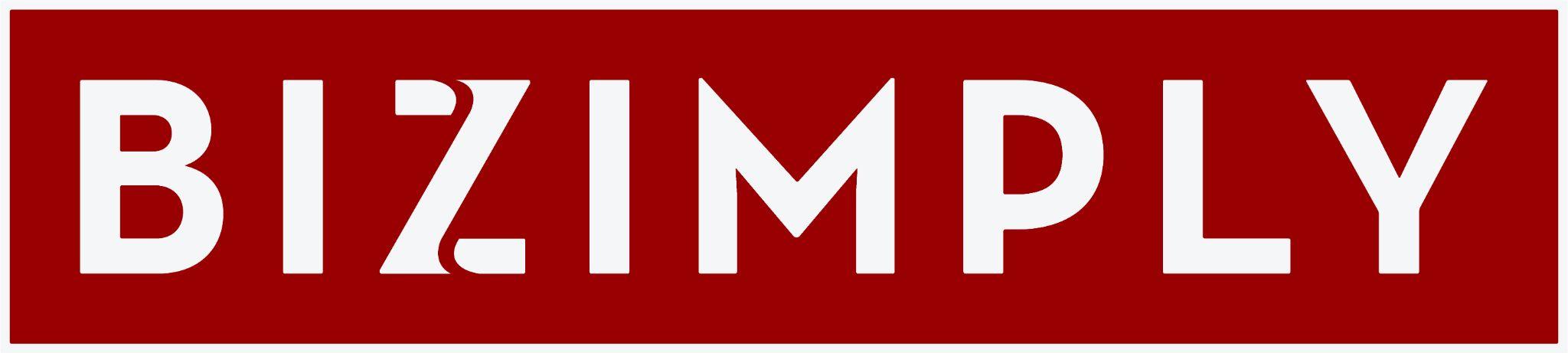 (Bizimply logo - replace with your own company logo)[Your Name][Address][Date][Name of Recipient][Title][Company][Address]Dear [Name of Recipient],  [Short introductory paragraph explaining who you are and the purpose of the letter.][Provide details about the relationship to the person being recommended. Highlight the positives on why he/she would be a great fit for the job. Reference any past jobs that may fit or give helpful details.][Provide a statement on whether or not the person you’re writing the reference letter is a good fit or not - recommending or not.][Examples that support your decision.][Close the letter with a summarization of the recommendation. State whether or not you’re available for further communication with the recipient.]Sincerely,[Signature][Written name][Contact information]